LTP Schedule- Westminster School (402-18 St. N.) Mondays & Wednesdays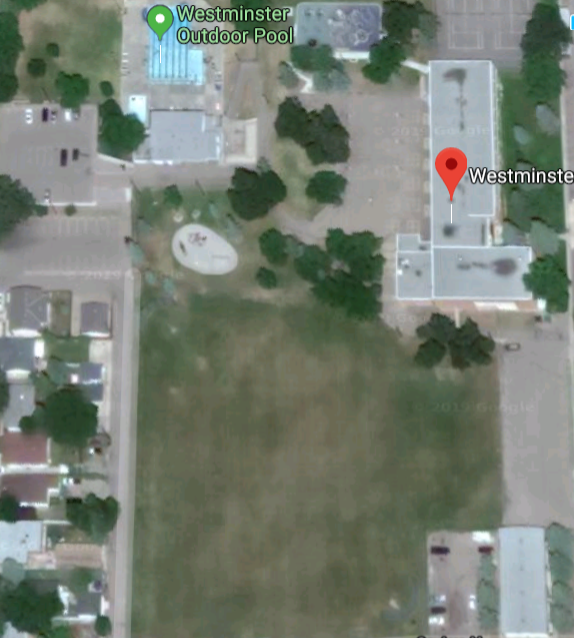 Date D1-N.W.D2D2D3-N.E.D4-S.E.D5-SWPractice/GameApr 29Team 1 Team 2 Team 3 Team 3 Team 4 Team 5Practice May 1Team 2 Team 3 Team 4 Team 4 Team 5 Team 1Practice May 6Team 3Team 4Team 5Team 5Team 1Team 2Practice May 8Team 4Team 5Team 1Team 1Team 2Team 3Practice May 13Team 5Team 1Team 2Team 2Team 3Team 4Practice May 15Team 1Team 2Team 3Team 3Team 4Team 5Practice May 201 vs 23 Practice3 Practice4 vs 52 Games & 1 Practice May 222 vs 15 Practice5 Practice3 vs 42 Games & 1 Practice May 273 vs 12 Practice2 Practice5 vs 42 Games & 1 Practice May 292 Practice1 Practice1 Practice 4 vs 31 Games & 2 Practice Jun 31 vs 54 Practice4 Practice3 vs 22 Games & 1 Practice Jun 51 vs 23 Practice3 Practice4 vs 52 Games & 1 Practice Jun 102 vs 15 Practice5 Practice3 vs 42 Games & 1 Practice Jun 123 vs 12 Practice2 Practice5 vs 42 Games & 1 Practice Jun 172 Practice1 Practice1 Practice 4 vs 32 Games & 1 Practice Jun 19Wrap up Night 